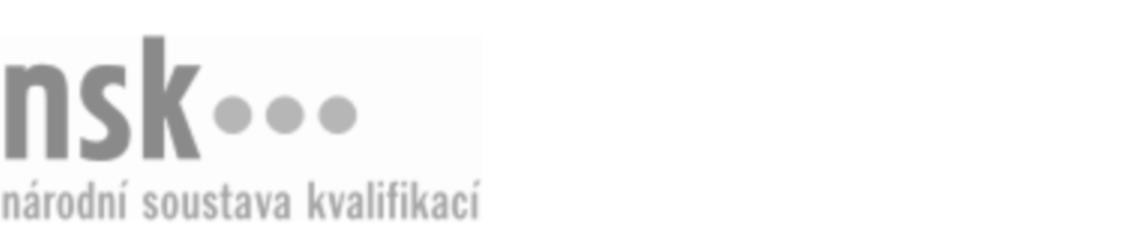 Autorizované osobyAutorizované osobyAutorizované osobyAutorizované osobyAutorizované osobyAutorizované osobyOmítkář (kód: 36-057-H) Omítkář (kód: 36-057-H) Omítkář (kód: 36-057-H) Omítkář (kód: 36-057-H) Omítkář (kód: 36-057-H) Omítkář (kód: 36-057-H) Autorizující orgán:Ministerstvo průmyslu a obchoduMinisterstvo průmyslu a obchoduMinisterstvo průmyslu a obchoduMinisterstvo průmyslu a obchoduMinisterstvo průmyslu a obchoduMinisterstvo průmyslu a obchoduMinisterstvo průmyslu a obchoduMinisterstvo průmyslu a obchoduMinisterstvo průmyslu a obchoduMinisterstvo průmyslu a obchoduSkupina oborů:Stavebnictví, geodézie a kartografie (kód: 36)Stavebnictví, geodézie a kartografie (kód: 36)Stavebnictví, geodézie a kartografie (kód: 36)Stavebnictví, geodézie a kartografie (kód: 36)Stavebnictví, geodézie a kartografie (kód: 36)Povolání:Zedník; OmítkářZedník; OmítkářZedník; OmítkářZedník; OmítkářZedník; OmítkářZedník; OmítkářZedník; OmítkářZedník; OmítkářZedník; OmítkářZedník; OmítkářKvalifikační úroveň NSK - EQF:33333Platnost standarduPlatnost standarduPlatnost standarduPlatnost standarduPlatnost standarduPlatnost standarduStandard je platný od: 06.02.2013Standard je platný od: 06.02.2013Standard je platný od: 06.02.2013Standard je platný od: 06.02.2013Standard je platný od: 06.02.2013Standard je platný od: 06.02.2013Omítkář,  29.03.2024 16:28:55Omítkář,  29.03.2024 16:28:55Omítkář,  29.03.2024 16:28:55Omítkář,  29.03.2024 16:28:55Strana 1 z 2Autorizované osobyAutorizované osobyAutorizované osobyAutorizované osobyAutorizované osobyAutorizované osobyAutorizované osobyAutorizované osobyAutorizované osobyAutorizované osobyAutorizované osobyAutorizované osobyK této profesní kvalifikaci nejsou zatím přiřazeny žádné autorizované osoby.K této profesní kvalifikaci nejsou zatím přiřazeny žádné autorizované osoby.K této profesní kvalifikaci nejsou zatím přiřazeny žádné autorizované osoby.K této profesní kvalifikaci nejsou zatím přiřazeny žádné autorizované osoby.K této profesní kvalifikaci nejsou zatím přiřazeny žádné autorizované osoby.K této profesní kvalifikaci nejsou zatím přiřazeny žádné autorizované osoby.Omítkář,  29.03.2024 16:28:55Omítkář,  29.03.2024 16:28:55Omítkář,  29.03.2024 16:28:55Omítkář,  29.03.2024 16:28:55Strana 2 z 2